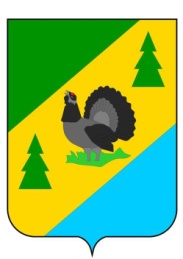 РОССИЙСКАЯ ФЕДЕРАЦИЯИРКУТСКАЯ ОБЛАСТЬАЛЗАМАЙСКОЕ МУНИЦИПАЛЬНОЕ ОБРАЗОВАНИЕАДМИНИСТРАЦИЯПОСТАНОВЛЕНИЕ № 29г. Алзамайот 03 апреля 2015 г.  Об утверждении административного регламента по предоставлению муниципальной услуги «Назначение, перерасчет, индексация и выплата пенсии за выслугу лет гражданам, замещавшим должности муниципальной службы в администрации Алзамайского муниципального образования»В целях повышения качества предоставления муниципальных услуг, соблюдения принципов справедливости, публичности, открытости и прозрачности,  руководствуясь Федеральными законами от 06.10.2003 г. № 131-ФЗ "Об общих принципах организации местного самоуправления в Российской Федерации", от 27.07.2010 г. № 210-ФЗ "Об организации предоставления государственных и муниципальных услуг", Уставом Алзамайского муниципального образования, администрация Алзамайского муниципального образования:ПОСТАНОВЛЯЕТ: 1. Утвердить административный регламент по предоставлению муниципальной услуги «Назначение, перерасчет, индексация и выплата пенсии за выслугу лет гражданам, замещавшим должности муниципальной службы в администрации Алзамайского муниципального образования» (прилагается).2.  Постановление вступает в силу со дня его официального опубликования в Вестнике Алзамайского муниципального образования.3. Контроль за исполнением настоящего постановления возложить на отдел по финансам и прогнозу социально-экономического развития администрации Алзамайского муниципального образования.Глава Алзамайскогомуниципального образования                                                                                       А.В. Лебедев Административный регламентпо предоставлению муниципальной  услуги«Назначение, перерасчет, индексация и выплата пенсии за выслугу лет гражданам, замещавшим должности муниципальной службы в администрации Алзамайского муниципального образования»ОБЩИЕ ПОЛОЖЕНИЯАдминистративный регламент по предоставлению муниципальной услуги «Назначение, перерасчет, индексация и выплата пенсии за выслугу лет гражданам, замещавшим должности муниципальной службы в администрации Алзамайского муниципального образования» (далее - регламент) определяет порядок предоставления данной услуги и стандарт предоставления услуги. Настоящий регламент разработан в целях повышения качества и доступности результатов предоставления муниципальной услуги.Организация предоставляющая муниципальную услугу: администрация Алзамайского муниципального образования.Ответственное лицо: председатель Комиссии по назначению, перерасчету, индексации и выплаты пенсии за выслугу лет гражданам, замещавшим должности муниципальной службы в администрации Алзамайского муниципального образования (далее-Комиссия).Рабочий телефон: 8(39557)61630Место нахождения организации: 665160, Иркутская область, Нижнеудинский район, г. Алзамай, ул. Первомайская, 119.Почтовый адрес: 665160, Иркутская область, Нижнеудинский район, г. Алзамай, ул. Первомайская, 119.Электронный адрес: alzamai@inbox.ruТелефон/факс: 8(3955)61536.График работы администрации Алзамайского муниципального образования, комиссии: ежедневно с 8.00ч. до 17.00ч. перерыв на обед с 12.00ч. до13.00ч., выходные дни: суббота, воскресенье.Круг заявителей - граждане, замещавшие должности муниципальной службы в администрации Алзамайского муниципального образования, предусмотренные Реестром должностей муниципальной службы в Иркутской области.СТАНДАРТ МУНИЦИПАЛЬНОЙ УСЛУГИ2.1. Наименование услуги: назначение, перерасчет, индексация и выплата пенсии за выслугу лет гражданам, замещавшим должности муниципальной службы в администрации Алзамайского муниципального образования.Наименование под услуги:- назначение пенсии за выслугу лет гражданам, замещавшим должности муниципальной службы в администрации Алзамайского муниципального образования;- перерасчет, индексация и выплата пенсии за выслугу лет гражданам, замещавшим должности муниципальной службы в администрации Алзамайского муниципального образования.Наименование организации предоставляющей муниципальную услугу: администрация Алзамайского муниципального образования.Результат предоставления муниципальной услуги: распоряжение главы Алзамайского муниципального образования о назначении, перерасчете, индексации и выплаты пенсии за выслугу лет гражданам, замещавшим должности муниципальной службы в администрации Алзамайского муниципального образования.Срок предоставления муниципальной услуги:10 дней со дня подачи заявления.Перечень документов, предоставляемых  заявителем в обязательном порядке: заявление муниципального служащего об установлении пенсии, копия паспорта гражданина Российской Федерации, копия трудовой книжки, справка о размере должностного оклада, ежемесячной надбавки к должностному окладу за классный чин, муниципального служащего на день его увольнения с муниципальной службы, справка Пенсионного фонда Российской Федерации о назначении и о размере страховой пенсии по старости либо о назначении и о размере страховой пенсии по инвалидности, пенсии, назначенной в соответствии с Законом Российской Федерации «О занятости населения в Российской Федерации».Перечень оснований для отказа в приеме документов: предоставление заявителем не в полном объеме документов, предоставляемых в обязательном порядке.Перечень оснований  для отказа в предоставлении муниципальной услуги: стаж муниципальной службы менее 15 лет, замещение должности муниципальной службы непосредственно перед увольнением менее 12 полных месяцев, увольнение со службы не по основаниям, предусмотренным пунктами 1-3, 7-9 части 1 статьи 77, пунктами1-3 части 1 статьи 81, пунктами 2,5,7 части 1 статьи 83 Трудового Кодекса Российской Федерации, пунктом 1, а также пунктом 3 части 1 статьи 19 Федерального закона «О муниципальной службе в Российской Федерации», в части указания на пункт 1 части 1 статьи 13, пункт 2 части 1 статьи 14 данного Федерального закона, назначение в соответствии с законодательством Российской Федерации, субъектов Российской Федерации пенсии за выслугу лет либо иных ежемесячных выплат, связанных с замещением государственной должности Российской Федерации, должности федеральной государственной службы, государственной должности субъекта Российской Федерации, должности государственной гражданской службы субъекта Российской Федерации, муниципальной должности, должности муниципальной службы.Размер платы, взимаемой с заявителя при предоставлении муниципальной услуги: бесплатно.Максимальный срок ожидания в очереди при подаче запроса (заявления) о предоставлении услуги и при получении результата: 10 минут.Срок регистрации запроса (заявления) о предоставлении муниципальной услуги: в течение одного рабочего дня с момента подачи заявления.Требования к помещению, в котором предоставляется муниципальная услуга: помещение должно быть оборудовано столом, стулом, канцелярскими принадлежностями, оргтехникой.Показатели доступности и качества предоставляемой услуги: полную информацию о ходе рассмотрения обращения заявитель может получить по телефонам: 8(39557)61630; электронной почте: alzamai@inbox.ru; лично, обратившись к специалисту администрации по адресу г. Алзамай, ул. Первомайская, 119.Органы, с которыми осуществляется межведомственное взаимодействие при предоставлении муниципальной услуги: Пенсионный фонд Российской Федерации управление Пенсионного фонда Российской Федерации в Нижнеудинском районе Иркутской области. Административные процедуры предоставления муниципальной услуги:Пенсия за выслугу лет устанавливается к страховой пенсии по старости, страховой пенсии по инвалидности, назначенным в соответствии с Федеральным законом от 28 декабря 2013 года № 400-ФЗ «О страховых пенсиях» (далее – страховая пенсия по старости, страховая пенсия по инвалидности соответственно), пенсии, назначенной в соответствии с Законом Российской Федерации от 19 апреля 1991 года №1032-1 «О занятости населения в Российской Федерации (далее – пенсия, назначенная в соответствии с Законом Российской Федерации «О занятости населения в Российской федерации»). Пенсия за выслугу лет назначается к страховой пенсии по старости пожизненно, к страховой пенсии по инвалидности – на срок, на который определена инвалидность, к пенсии, назначенной в соответствии с Законом Российской Федерации «О занятости населения в Российской Федерации», - на срок установления данной пенсии.Право на пенсию за выслугу лет, выплачиваемую за счет средств бюджета Алзамайского муниципального образования (далее - пенсия за выслугу лет), предоставляется гражданам, замещавшим должности муниципальной службы в администрации Алзамайского муниципального образования, предусмотренные Реестром должностей муниципальной службы в Иркутской области, при наличии следующих условий:-  стаж муниципальной службы не менее 15 лет;- увольнение с муниципальной службы по основаниям, предусмотренным пунктами 1-3, 7-9 части 1 статьи 77, пунктами 1-3 части 1 статьи 81, пунктами 2,5,7 части 1 статьи 83 Трудового кодекса Российской Федерации, пунктом 1, а также пунктом 3 части 1 статьи 19 Федерального закона «О муниципальной службе в Российской Федерации», в части указания на пункт 1 части 1 статьи 13, пункт 2 части 1 статьи 14 данного Федерального закона;- замещение должности муниципальной службы не менее 12 полных месяцев непосредственно перед увольнением с муниципальной службы, за исключением случаев увольнения в связи с ликвидацией органа местного самоуправления, избирательной комиссии муниципального образования области, сокращением численности или штата муниципальных служащих в органе местного самоуправления, избирательной комиссии муниципального образования области.Организацией предоставляющей муниципальную услугу является администрация Алзамайского муниципального образования.  Ответственным лицом является, председатель Комиссии по назначению, перерасчету размера пенсии за выслугу лет гражданам, замещавшим должности муниципальной службы в администрации Алзамайского муниципального образования.Порядок обращения за пенсией за выслугу лет: муниципальный служащий подает письменное заявление о назначении (перерасчете) пенсии за выслугу лет (далее -заявление) специалисту администрации, с указанием лицевого счета в банке или иной кредитной организации (приложение 1 к постановлению). Заявление регистрируется в день его подачи (получения по почте).К заявлению прилагаются следующие документы:1) копия паспорта гражданина Российской Федерации;2) копия трудовой книжки;3) справка о размере должностного оклада, ежемесячной надбавки к должностному окладу за классный чин муниципального служащего на день его увольнения с муниципальной службы;4) справка Пенсионного фонда Российской Федерации о назначении и о размере страховой пенсии по старости либо о назначении и о размере страховой пенсии по инвалидности, пенсии, назначенной в соответствии с Законом Российской Федерации «О занятости населения в Российской Федерации». В справке должны быть указаны фамилия, имя, отчество, СНИЛС, дата назначения пенсии по старости (инвалидности), дата выдачи справки, размер трудовой пенсии по старости (инвалидности), суммы фиксированного базового размера страховой части трудовой пенсии по старости (инвалидности), приходящийся на нетрудоспособных членов семьи, суммы фиксированного базового размера страховой части трудовой пенсии по старости (фиксированного базового размера трудовой пенсии по инвалидности), приходящиеся на увеличение указанного фиксированного базового размера в связи с достижением возраста 80 лет, суммы фиксированного базового размера трудовой пенсии по инвалидности, приходящиеся на увеличение указанного фиксированного базового размера в связи с наличием инвалидности 1 группы, размер доли страховой части трудовой пенсии по старости, исчисленной в соответствии с ФЗ «О трудовых пенсиях в РФ» исходя из расчетного пенсионного капитала, сформированного за счет общей суммы страховых взносов, поступивших за застрахованное лицо в Пенсионный фонд РФ после назначения пенсии за выслугу лет за период не менее 12 полных месяцев работы и (или) иной деятельности, включая суммы ее увеличения в связи с индексацией (дополнительным увеличением) и перерасчетом в соответствии с ФЗ «О трудовых пенсиях», суммы, полагающиеся в связи с валоризацией пенсионных права в соответствии с ФЗ «О трудовых пенсиях в РФ».Муниципальный служащий может обращаться за пенсией за выслугу лет в любое время после возникновения права на нее и назначения трудовой пенсии по старости (инвалидности), либо пенсии, назначенной в соответствии с Законом РФ "О занятости населения в Российской Федерации", без ограничения каким-либо сроком путем подачи соответствующего заявления.ПОРЯДОК НАЗНАЧЕНИЯ ПЕНСИИ ЗА ВЫСЛУГУ ЛЕТПенсия за выслугу лет назначается при наличии стажа муниципальной службы не менее 15 лет в размере 45 процентов от 2,8 суммы должностного оклада и ежемесячной надбавки к должностному окладу за классный чин на день его увольнения с муниципальной службы за вычетом страховой пенсии по старости или страховой пенсии по инвалидности, фиксированной выплаты к страховой пенсии и повышений фиксированной выплаты к страховой пенсии, установленных в соответствии с Федеральным законом от 28 декабря 2013 года № 400-ФЗ «О страховых пенсиях», либо за вычетом пенсии, назначенной в соответствии с Законом Российской Федерации «О занятости населения в Российской Федерации». За каждый полный год стажа муниципальной службы сверх 15 лет пенсия за выслугу лет увеличивается на 3 процента от 2,8 суммы должностного оклада и ежемесячной надбавки к должностному окладу за классный чин на день его увольнения с муниципальной службы. При этом общая сумма пенсии за выслугу лет и страховой пенсии за выслугу лет и страховой пенсии по старости или страховой пенсии по инвалидности, фиксированной выплаты к страховой пенсии и повышений фиксированной выплаты к страховой пенсии либо общая сумма пенсии за выслугу лет и пенсии, назначенной в соответствии с Законом Российской Федерации «О занятости населения в Российской Федерации», не может превышать 75 процентов от 2,8 суммы должностного оклада и ежемесячной надбавки к должностному окладу за классный чин на день его увольнения с муниципальной службы.При определении размера пенсии за выслугу лет в порядке, установленном абзацем первым, не учитываются суммы повышений фиксированной выплаты к страховой пенсии, приходящиеся на нетрудоспособных членов семьи, в связи с достижением возраста 80 лет или наличием инвалидности I группы, и суммы, полагающиеся в связи с валоризацией пенсионных прав, предусмотренные Федеральным законом от 17 декабря 2001 года № 173-ФЗ «О трудовых пенсиях в Российской Федерации».Размер пенсии за выслугу лет определяется с применением районного коэффициента к заработной плате за работу в районах Крайнего Севера и приравненных к ним местностях, в южных районах области в размерах, определенных федеральными и областными нормативными правовыми актами.При этом размер пенсии за выслугу лет не может превышать размер пенсии за выслугу лет лица, замещающего соответствующую должность государственной гражданской службы области, определяемую по соотношению должностей муниципальной службы и должностей государственной гражданской службы области в соответствии с законом области, и не может быть ниже величины прожиточного минимума, установленной в целом по области в расчете на душу населения на день выплаты указанной пенсии. В случае, когда размер пенсии за выслугу лет с учетом районного коэффициента к заработной плате, указанного в абзаце третьем настоящей части, ниже величины прожиточного минимума, установленной в целом по области в расчете на душу населения.При приеме заявления о назначении пенсии за выслугу лет муниципального служащего Комиссия:- проверяет правильность оформления заявления и соответствие изложенных в нем сведений документу, удостоверяющему личность, и иным представленным документам;- сличает подлинники документов с их копиями, удостоверяет их, фиксирует выявленные расхождения;- регистрирует поступившее заявление с приложенными документами в журнале регистрации и выдает (направляет) расписку-уведомление, в которой указывается дата приема заявления, перечень документов;- разъясняет заявителю необходимые требования при оформлении пенсии за выслугу лет в случае непредставления отдельных документов.Днем обращения за назначением пенсии за выслугу лет считается день регистрации Комиссией заявления с документами, предоставляемыми заявителем в обязательном порядке.Комиссия в месячный срок со дня подачи (регистрации) заявления:- устанавливает наличие либо отсутствие условий для назначения пенсии за выслугу лет. В течение пяти рабочих дней со дня регистрации заявления ведущий специалист по делопроизводству и кадрам администрации Алзамайского муниципального образования подготавливает справку о должностях, периоды службы (работы) в которых включаются в стаж муниципальной службы для назначения пенсии за выслугу лет (далее – справка о стаже) по форме согласно приложения № 2;- готовит проект постановления об отказе в назначении пенсии за выслугу лет при отсутствии условий для назначения пенсии за выслугу лет Комиссия в течение 10 рабочих дней со дня регистрации заявления. В случае необходимости запроса дополнительных документов или сведений проект постановления готовиться после поступления в администрацию таких документов или ответов на запросы. Заявителю в течение трех рабочих дней со дня подписания постановления, направляется письмо, где указываются причины отказа. Копия постановления об отказе в назначении пенсии за выслугу лет хранится в личном деле гражданина, замещавшего должность муниципальной службы;- формирует пенсионное дело в которое подшиваются заявление о назначении пенсии за выслугу лет, документы, на основании которых принято решение о назначении либо об отказе в назначении пенсии за выслугу лет, копии всех постановлений, касающихся пенсии за выслугу лет. Пенсионное дело хранится в Комиссии;- производит расчет размера пенсии за выслугу лет;- готовит проект постановления о назначении (возобновлении) пенсии за выслугу лет.4.ПОРЯДОК ПЕРЕРАСЧЕТА, ИНДЕКСАЦИИ ПЕНСИИ ЗА ВЫСЛУГУ ЛЕТ4.1. Пенсия за выслугу лет подлежит перерасчету при изменении размера страховой пенсии по старости или страховой пенсии по инвалидности, изменении размера фиксированной выплаты к страховой пенсии и (или) повышений фиксированной выплаты к страховой пенсии либо при изменении размера пенсии, назначенной в соответствии с Законом Российской Федерации «О занятости населения в Российской Федерации», а также при изменении величины прожиточного минимума, установленной в целом по Иркутской области в расчете на душу населения на день выплаты указанной пенсии.4.2. Перерасчет размера пенсии за выслугу лет может быть произведен по заявлению получателя пенсии на основании подтверждающих документов. Заявление о перерасчете не требуется при централизованном увеличении размера страховой пенсии по старости либо при изменении размера страховой пенсии по инвалидности, либо при изменении размера пенсии, назначенной в соответствии с Законом Российской Федерации «О занятости населения в Российской Федерации», а также при изменении величины прожиточного минимума.4.3. Пенсия за выслугу лет индексируется при увеличении (индексации) размера должностного оклада и (или) ежемесячной надбавки к должностному окладу за классный чин, установленных муниципальными правовыми актами. Бухгалтер администрации Алзамайского муниципального образования предоставляет в Комиссию справки об увеличении должностных окладов соответствующих должностей муниципальной службы по форме согласно приложению № 2 к настоящему Положению в течении 10 дней с момента увеличения должностных окладов.4.4. В случае отсутствия ко времени индексации соответствующей должности муниципальной службы в штатном расписании, индексация производится исходя из увеличения должностного оклада и (или) ежемесячной надбавки к должностному окладу за классный чин муниципального служащего по аналогичной должности муниципальной службы.4.5. Перерасчет или индексация пенсии за выслугу лет производятся на основании постановления администрации Алзамайского муниципального образования.ПОРЯДОК ВЫПЛАТЫ ПЕНСИИ ЗА ВЫСЛУГУ ЛЕТ5.1. Выплата пенсии за выслугу лет производится ежемесячно до 5 числа месяца, следующего за расчетным, путем зачисления денежных средств на лицевой счет, открытый на имя получателя пенсии в банке или иной кредитной организации. 5.2. Выплата пенсии за выслугу лет приостанавливается, возобновляется и прекращается по основаниям, указанным в Законе Иркутской области от 15 октября 2007 года № 88-оз «Об отдельных вопросах муниципальной службы в Иркутской области». Приостановление, возобновление и прекращение пенсии за выслугу лет производятся на основании постановления администрации Алзамайского муниципального образования. В постановлении указывается дата и основание приостановления, возобновления и прекращения выплаты пенсии за выслугу лет.Лицо, претендующее на возобновление пенсии за выслугу лет, представляет в администрацию заявление на имя главы Алзамайского муниципального образования и документы. Возобновление пенсии за выслугу лет производится с момента подачи соответствующего заявления.Выплата пенсии за выслугу лет прекращается с момента наступления указанных обстоятельств.Пенсия за выслугу лет может быть назначена вновь в случае устранения причин, по которым она была прекращена, или при изменении условий установления пенсии за выслугу лет.Назначение пенсии за выслугу лет вновь после ее прекращения производится в порядке, предусмотренном настоящим Положением для назначения пенсии за выслугу лет.В случае смерти получателя пенсии за выслугу лет выплата ее прекращается на основании постановления администрации с первого числа месяца, следующего за тем, в котором наступила смерть получателя.Суммы пенсии за выслугу лет, недополученные пенсионером в связи с его смертью, выплачиваются наследникам в порядке, предусмотренном законодательством Российской Федерации.5.3 Получатели пенсии за выслугу лет обязаны в 10-дневный срок проинформировать администрацию Алзамайского муниципального образования:- о замещении государственной должности Российской Федерации, должности федеральной государственной службы, государственной должности субъекта Российской Федерации, должности государственной гражданской службы субъекта Российской Федерации, муниципальной должности, должности муниципальной службы;- о назначении в соответствии с законодательством Российской Федерации, субъектов Российской Федерации пенсии за выслугу лет либо иных ежемесячных выплат, связанных с замещением государственной должности Российской Федерации, должности федеральной государственной службы, государственной должности субъекта Российской Федерации, должности государственной гражданской службы субъекта Российской Федерации, муниципальной должности, должности муниципальной службы;- об изменении номера счета или реквизитов банка, иной кредитной организации, организации федеральной почтовой связи, в которой открыт счет для перечисления пенсии за выслугу лет;- об изменении места жительства;- о переводе страховой пенсии по старости, страховой пенсии по инвалидности, либо пенсии, назначенной в соответствии с Законом Российской Федерации «О занятости населения в Российской Федерации» в другой территориальный орган Пенсионного Фонда Российской Федерации.5.4. Суммы пенсии за выслугу лет, излишне выплаченные получателю вследствие его злоупотреблений, возмещаются им самим, а в случае спора взыскиваются в судебном порядке.5.5. Иные вопросы, связанные с Порядком назначения и выплаты пенсии за выслугу лет, не урегулированные настоящим Положением, определяются постановлением администрации Алзамайского муниципального образования при назначении (возобновлении) пенсии за выслугу лет.ФОРМА КОНТРОЛЯ ЗА ПРЕДОСТАВЛЕНИЕМ МУНИЦИПАЛЬНОЙ УСЛУГИКонтроль за исполнением муниципальной услуги осуществляется главой Алзамайского муниципального образования путем проведения проверок деятельности Комиссии планово-1 раз по итогам года, внепланово в случае поступления жалобы на действия (бездействие), принимаемые (осуществляемые) в ходе предоставления муниципальной услуги.Должностные лица за решения и действия (бездействие), принимаемые (осуществляемые) ими в ходе предоставления муниципальной услуги, несут ответственность в соответствии с действующим законодательством Российской Федерации.Досудебный (внесудебный) порядок обжалования решений и действий (бездействия) органов, предоставляющих муниципальную услугу.Заявители имеют право на досудебное (внесудебное) обжалование решений и действий (бездействия), принятых в ходе предоставления муниципальной услуги. С жалобой заявитель может обратиться в администрацию Алзамайского муниципального образования на имя главы администрации.Предметом досудебного (внесудебного) обжалования может быть:1) решение специалистов об отказе в предоставлении муниципальной услуги;2) требование предоставления документов, не предусмотренных административным регламентом;3) нарушение сроков административных процедур, установленных административным регламентом;4) не соблюдение должностными лицами и специалистами норм служебной этики, некорректное поведение должностных лиц и специалистов по отношению к заявителю.Не подлежат рассмотрению письменные жалобы, в которых:- не указана фамилия обратившегося гражданина и почтовый адрес, по которому должен быть направлен ответ;- содержатся нецензурные либо оскорбительные выражения, угрозы жизни, здоровью и имуществу должностного лица, а также членов его семьи;- текст не поддается прочтению.Заявитель вправе обратиться с жалобой в письменной (устной) форме лично, через своего законного представителя или направить жалобу по почте, в электронной форме.В ходе досудебного (внесудебного) обжалования гражданин имеет право:1) представлять дополнительные документы и материалы либо обращаться с просьбой об их истребовании;2) знакомиться с документами и материалами, касающимися рассмотрения жалобы, если это не затрагивает права, свободы и законные интересы других лиц и если в указанных документах и материалах не содержатся сведения, составляющие государственную или иную охраняемую федеральным законом тайну;3) обращаться с жалобой на принятое по обращению решение или на действие (бездействие) в связи с рассмотрением обращения;4) обращаться с заявлением о прекращении рассмотрения жалобы.Письменная жалоба, поступившая в соответствии с компетенцией, рассматривается в течение 15 дней со дня ее регистрации.По результатам рассмотрения письменной жалобы должностное лицо принимает решение об удовлетворении требований гражданина и о признании неправомерным обжалованного решения, действия (бездействия) либо об отказе в удовлетворении жалобы.Письменный ответ о результатах рассмотрения жалобы направляется гражданину.Ведущий специалист отдела по финансам и прогнозу социально-экономического развития администрации Алзамайского муниципального образования                                                                                                                     В.В. СероваЗАЯВЛЕНИЕО НАЗНАЧЕНИИ (ВОЗОБНОВЛЕНИИ) ПЕНСИИ ЗА ВЫСЛУГУ ЛЕТВ соответствии со статьей 11 Закона Иркутской области от 15 октября 2007 года № 88-оз «Об отдельных вопросах муниципальной службы в Иркутской области», Положением о порядке назначения, перерасчета, индексации и выплаты пенсии за выслугу лет, утвержденным постановлением администрации Алзамайского муниципального образования от ________ № ___, прошу назначить мне пенсию за выслугу лет к страховой пенсии по старости, страховой пенсии по инвалидности, назначенным в соответствии с Федеральным законом от 28 декабря 2013 года № 400-ФЗ «О страховых пенсиях» (далее - страховая пенсия по старости, страховая пенсия по инвалидности соответственно), пенсии, назначенной в соответствии с Законом Российской Федерации от 19 апреля 1991 года № 1032-1 «О занятости населения в Российской Федерации» (нужное подчеркнуть).Указанную пенсию получаю ___________________________________________________________________________________________________________________________.(наименование органа, назначившего указанную пенсию, и дата назначения)Пенсию за выслугу лет прошу перечислять на счет _______________________________ в____________________________________________________________________________.(наименование банка, иной кредитной организации, организации федеральной почтовой связи)Пенсию за выслугу лет либо иные ежемесячные выплаты, связанные с замещением государственной должности Российской Федерации, должности федеральной государственной службы, государственной должности субъекта Российской Федерации, должности государственной гражданской службы субъекта Российской Федерации, муниципальной должности, должности муниципальной службы, не получаю.Обязуюсь в десятидневный срок письменно проинформировать администрацию Алзамайского муниципального образования при наступлении следующих обстоятельств:- о замещении государственной должности Российской Федерации, должности федеральной государственной службы, государственной должности субъекта Российской Федерации, должности государственной гражданской службы субъекта Российской Федерации, муниципальной должности, должности муниципальной службы;- о назначении в соответствии с законодательством Российской Федерации, субъектов Российской Федерации пенсии за выслугу лет либо иных ежемесячных выплат, связанных с замещением государственной должности Российской Федерации, должности федеральной государственной службы, государственной должности субъекта Российской Федерации, должности государственной гражданской службы субъекта Российской Федерации, муниципальной должности, должности муниципальной службы;- об изменении номера счета или реквизитов банка, иной кредитной организации, организации федеральной почтовой связи, в которой открыт счет для перечисления пенсии за выслугу лет;- об изменении места жительства;- о переводе страховой пенсии по старости, страховой пенсии по инвалидности, либо пенсии, назначенной в соответствии с Законом Российской Федерации «О занятости населения в Российской Федерации» в другой территориальный орган Пенсионного Фонда Российской Федерации.К заявлению прилагаю следующие документы:1) копию паспорта;2) копию трудовой книжки;3) справку территориального органа Пенсионного фонда Российской Федерации от _____________ года № _____ о назначении и о размере страховой пенсии по старости, либо о назначении и о размере страховой пенсии по инвалидности, пенсии, назначенной в соответствии с Законом Российской Федерации «О занятости населения в Российской Федерации» в соответствии с Законом Российской Федерации от 19 апреля 1991 года № 1032-1 «О занятости населения в Российской Федерации»;4) справку о размере должностного оклада и ежемесячной надбавки к должностному окладу за классный чин.«___»______________ 20_ года	_________________                                                                   (подпись)СПРАВКАО ДОЛЖНОСТЯХ, ПЕРИОДЫ СЛУЖБЫ (РАБОТЫ) В КОТОРЫХВКЛЮЧАЮТСЯ В СТАЖ МУНИЦИПАЛЬНОЙ СЛУЖБЫДЛЯ НАЗНАЧЕНИЯ ПЕНСИИ ЗА ВЫСЛУГУ ЛЕТ         ____________________________________________________________________                                                                                            (Ф.И.О.)замещавший (ая) должность муниципальной службы______________________________________________________________________________________________________________(наименование должности по последнему месту муниципальной службы)Общий стаж замещения должностей муниципальной службы составляет: _________________Руководитель аппарата администрации Алзамайского муниципального образования ______________     ______________________                                                                                   (подпись)            (расшифровка подписи)Дата выдачи _________________УТВЕРЖДЕНОпостановлением администрации Алзамайского муниципального образованияот 03.04.2015 г.  № 29            2.2.Правовые основания для предоставления муниципальной услуги:            Статьи 23, 24, 25 Федерального закона от 02 марта 2007 года № 25-ФЗ «О муниципальной службе в Российской Федерации», Закон Иркутской области от 15 октября 2007 года № 88-оз «Об отдельных вопросах муниципальной службы в Иркутской области», Положение о муниципальной службе в Алзамайском муниципальном образовании, утвержденное решением Думы Алзамайского муниципального образования от 21 июня 2012 года № 65, Положение о порядке назначения, перерасчета, индексации и выплаты пенсии за выслугу лет гражданам, замещавшим должности муниципальной службы в администрации Алзамайского муниципального образования, утвержденное постановлением администрации Алзамайского муниципального образования от 26 февраля 2015 года № 14.Приложение № 1к Административному регламентупо предоставлению муниципальной  услуги«Назначение, перерасчет, индексация и выплата пенсии за выслугу лет гражданам, замещавшим должности муниципальной службы в администрации Алзамайского муниципального образования»Главе Алзамайского муниципального образованияот ___________________________________________________________________________________________________________________                 (фамилия, имя, отчество заявителя)Домашний адрес: ______________________________________________________________________________________________________Паспорт: серия ________ № ________ выдан«___»__________ ____ года_______________________________________                                     (кем выдан)Дата рождения: «___»__________ _______ г.ИНН _____________________________Номер пенсионного страхового свидетельства_______________________________________Контактный телефон: ____________________Приложение № 2к Административному регламентупо предоставлению муниципальной  услуги«Назначение, перерасчет, индексация и выплата пенсии за выслугу лет гражданам, замещавшим должности муниципальной службы в администрации Алзамайского муниципального образования»№ 
п/пПринятПринятПринятУволенУволенУволенСтаж службы(работы)Стаж службы(работы)Стаж службы(работы)№ 
п/пДата 
приемаНаименование  
органа местного 
самоуправления 
(государственной власти)Наименование
 должностиДата   
увольненияОснование увольнения (с указанием
пункта части
   статьи   
  закона)ЛетЛетМесяцевДнейДней